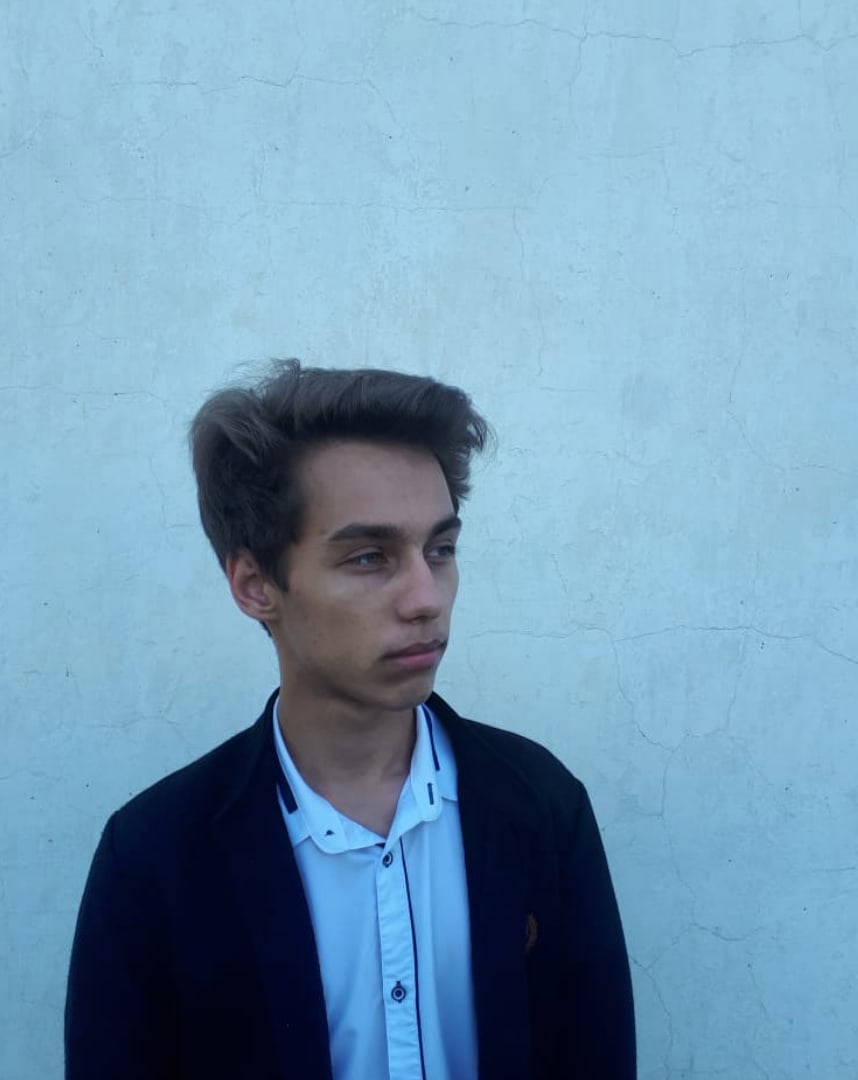 О себе: я Бондарь Данил, ученик 10 А класса, активно участвую в жизни класса и школы, а также в разных конкурсах и олимпиадах. Любимые школьные предметы: физика, биология, экономика и физкультура. Хочу сделать жизнь школы еще лучше. Обладаю качествами: ответственный, общительный, отзывчивый, целеустремленный, честный.Предвыборная программа.1.Установка теннисных столов в рекреациях школы.2.Все достижения классов, их участие в жизни школы, отражать на стенде, который разместить на видном для всех месте.3.Внедрение программы помощи по улучшению успеваемости.4.Санкции нецензурной лексики, неприемлемого поведения и обращения с окружающими. Введение штрафов при нарушении правил.5.Определение рейтинга учителей на основании мнения учеников и родителей.6.Поощрение самого активного класса по окончанию учебного года.7. Введение ежемесячного дня без формы.8.Создание и проведение конкурсов направленных на раскрытие талантов (конкурс чтецов, танцоров, певцов, поэтов).9.Введение ежемесячного Дня самоуправления.10.Создание и проведение тематического конкурса «Мисс и мистер весна; зима; осень».11.Ввести предложение о ношении свободной формы по субботам.12.Соревнования спортивной направленности.13.Создание и введение новой тематики, а именно День школьных квестов.